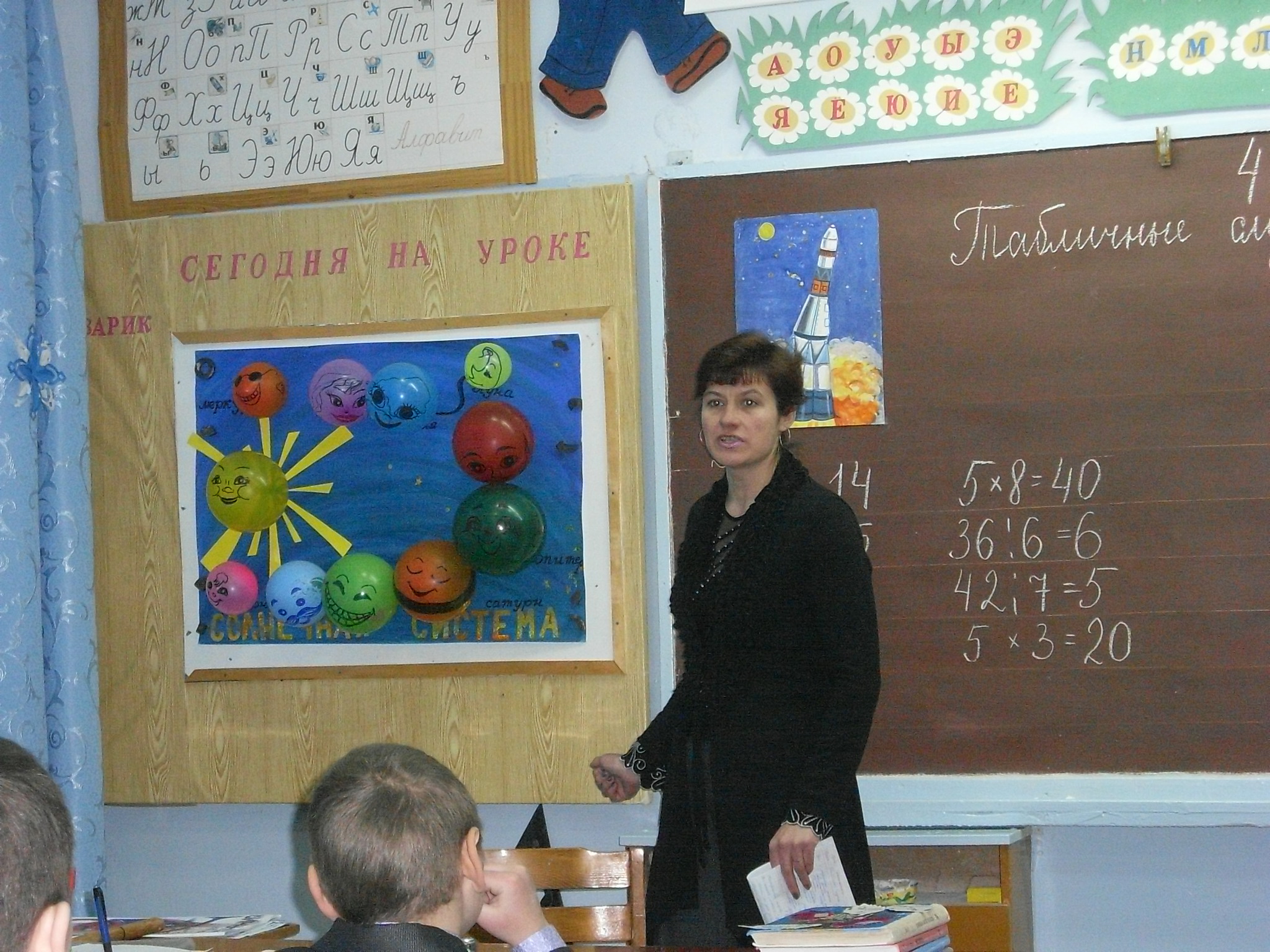 Цели: - закрепление знаний таблицы умножения и деления;- совершенствование вычислительных навыков учащихся;- развитие находчивости, сообразительности, памяти;- расширение кругозора учащихся;-  воспитание интереса к математике, трудолюбия, чувства взаимопомощи;- коррекция внимания, памяти. Оборудование:Плакат Солнечной системы, Луны, Марса, Юпитера.Звездочки с заданиями, зеленые листочки.Рисунки марсианРакеты с д/з.Ход урокаI. Орг. моменнт- Настроение каково? Во!Все такого мнения ? Все без исключения!Может вы уже устали?  Мы с собой таких на брали!Можем ляжем отдохнем? Лучше мы урок начнем!Все за парты дружно селиДруг на друга посмотрелиПосмотрели на гостей,Улыбнулись поскорей!II. Сообщение темыТема сегодняшнего урока: «Табличные случаи умножения и деления».- Урок наш будет не совсем обычный. Мы с вами отправимся путешествовать в космос.- А что такое космос?- Нашу землю вместе с воздушной оболочкой окружает бесконечно большое пространство. Это космос. В нем находятся небесные тела: солнце, Луна, Звезды, планеты.  Солнце – ближайшая к нам звезда. Вокруг солнца обращаются планеты. Вместе они составляют солнечную систему, в которую входят 9 планет: Меркурий, Венера, Земля, Марс, Юпитер, Сатурн, Уран, Нептун, Плутон. - Сегодня мы совершим полет по нашей солнечной системе. А чтобы полет был успешным и мы удачно возвратились на Землю,  нам надо будет выполнить очень много заданий.   Наш девиз: Не зевай по сторонам                      Ты сегодня космонавт.                      Берись скорее за работу                      Будь внимателен,                      Не сбейся счету.- А теперь можно отправляться в полет.Ученик: По ступенькам поднялись,               Дружно за руки взялись,               Аккуратно надо сесть,               Чтоб приборы не задеть.               1,2,3 число и тему запиши.III. Пальчиковая гимнастикаIV. Повторение. Устный счет. - Откройте свои «бортжурналы»  и  запишите дату сегодняшнего полета. Записи должны вестись аккуратно.- Мы совершили полет на космическом корабле. Но чтобы наша ракета могла взлететь, надо выполнить следующее задание.- Найди ошибки в примерах (написано на ракете):7 x 2 = 14                      5 x 8 = 408 x 3 = 25                      36 : 6 = 648 : 4 = 9                       42 : 7 = 5: 4 = 9                       5 x 3 = 20- Итак! Внимание! Вы готовы лететь в космос?Взлет! Пуск!И наша ракета помчалась впередПрощально мигнут и растают вдалиОгни золотые любимой Земли.- Главное в космосе дисциплина и правильная посадка.V. Основная часть- Первым нашим объектом будет Луна. Она меньше Земли в 89 раз. День длится на Луне 2 недели. Сколько это дней? За это время она нагревается до 120 С.  Ночь длится столько же. Сколько это дней? За это время она остывает до 150 С.  - На Луне нас поджидает след задания.1. Примеры на звездочках       x  4 = 16                       9 x        = 273    х      = 12                    48 х       = 835 :         = 5                          х   7 = 2845 :          = 9                      6 х       =  122. Математические цепочки.   - Если вы их решите, то сможете узнать ответы на некоторые интересные вопросы    Солнце – это тело……    х          -       :        х       -         х       +    6        5       10       4       7       28      8     44   = 100   Сколько оборотов совершило солнце с момента своего рождения?        :           х         +           :         х           -          :40          5          3         12         4         7         33        6    = 5 Какая планета такого же размера как Земля?     х       :          х         :       х        :         :          х  4        3       2         4        3        5        4        2        7     = 3597 – жидкое,100 – газообразное18 – твердое- Молодцы!- Следующая наша планета МарсУченик: Марс – красная планета, но не от жары.               Она выглядит как раскаленный камень.              На Марсе холодно!              А цвет ей придает песок красного цвета, которого там очень много.              Встречают нас жители этой планеты марсиане. - Они приготовили нам задания на зеленых листочках, ведь  там много песка, а деревьев нет.  Поэтому они надеются с вашей помощью озеленить свою планету.                      Поставь знак                 =7 х 7 …  8 +3                                         16 : 4 … 16 : 24 х 3 … 12 : 6                                        72 : 9 … 2 х 45 х 7 … 5 х 4                                          7 х 3 … 6 х 4Не даром в народе говорят:Много леса – не губиМного леса  берегиНет леса -  посади.- Марс мы с вами озеленили.  Я надеюсь, что каждый из вас посадит и вырастит дерево на нашей планете Земля.  - Внимание! На борт нашего корабля поступили какие-то странные сигналы. Чтобы их расшифровать мы должны выполнить следующее задание:Математический диктант- Первый множитель 3 второй 8. Найди произведение.  (24)- Найди сумму чисел 93 и 4.                                             (97)- Найди разность чисел 25 и 13.                                       (12)- Делимое 14 делитель 2. Найди частное.                         (7)24 – ПО           35 – МА12 – ГИ                             ПОМОГИТЕ!97 – МО30 – РУ7 - ТЕ Помощи просят школьники Марсиане. Они прилетели на своей летающей тарелке с просьбой помочь им решить задачу. Задача   I ряду – высадили 8 деревьев.  II ряду – в 5 раз больше.  III ряду – на 13 деревьев меньше.  III -?Молодцы земляне. Так держать! VI ФизпаузаУченик: Таинственный Юпитер                Подожди ты нас чуть-чуть                Сумел в пути и к нам заглянуть.- Ну, вот мы и на Юпитере.- Будьте осторожны, на планете огнедышащие вулканы и летают хвостатые кометы. Задание 1.- Поставь недостающие числа36=        +                                  32 =       х45 =        х                                 12 =       +- Молодцы! Время нашего полета подходит к концу.Возвращаться нам пора,По местам мои друзья!- Путь наш лежит на Землю.Чтобы посадка была удачной вы должны начертить прямоугольник со сторонами 3 см. и 5 см.Из полета возвратилисьИ на Землю приземлились! В память о нашем полете вы получите вот такие  ракеты. На них будет Д/ЗIV Итог- Какая тема нашего полета?- Что понравилось?- Что не понравилось?Оценки- С какими новыми словами вы познакомились?